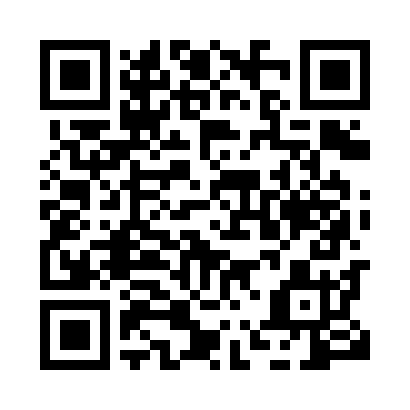 Prayer times for Bikou, CameroonMon 1 Apr 2024 - Tue 30 Apr 2024High Latitude Method: NonePrayer Calculation Method: Muslim World LeagueAsar Calculation Method: ShafiPrayer times provided by https://www.salahtimes.comDateDayFajrSunriseDhuhrAsrMaghribIsha1Mon5:076:1612:203:246:247:292Tue5:066:1512:203:256:247:293Wed5:066:1512:193:256:247:294Thu5:056:1512:193:256:247:295Fri5:056:1412:193:266:237:296Sat5:056:1412:183:266:237:287Sun5:046:1412:183:276:237:288Mon5:046:1312:183:276:237:289Tue5:036:1312:183:276:237:2810Wed5:036:1212:173:286:227:2811Thu5:036:1212:173:286:227:2812Fri5:026:1212:173:286:227:2813Sat5:026:1112:173:286:227:2814Sun5:016:1112:163:296:227:2715Mon5:016:1112:163:296:217:2716Tue5:006:1112:163:296:217:2717Wed5:006:1012:163:306:217:2718Thu5:006:1012:153:306:217:2719Fri4:596:1012:153:306:217:2720Sat4:596:0912:153:306:217:2721Sun4:596:0912:153:316:217:2722Mon4:586:0912:153:316:217:2723Tue4:586:0912:143:316:207:2724Wed4:586:0812:143:316:207:2725Thu4:576:0812:143:326:207:2726Fri4:576:0812:143:326:207:2727Sat4:566:0812:143:326:207:2728Sun4:566:0712:143:326:207:2729Mon4:566:0712:143:326:207:2730Tue4:566:0712:133:336:207:27